Herzliche Einladung zu unserem Weihnachtsgottesdienst „Ich glaub bei dir klopft’s“ 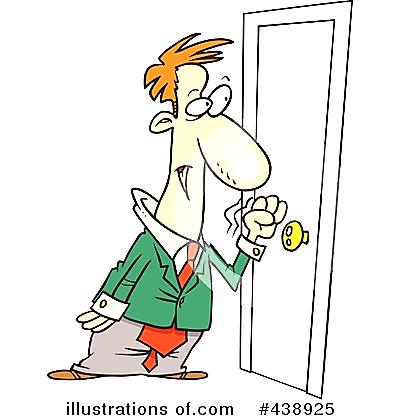 Liebe Schüler, liebe Eltern,am 22.12.2015 um 7.50 Uhr möchten wir gemeinsam unseren diesjährigen Schüler-Weihnachts-gottesdienst feiern. Dazu möchten wir alle Schüler und ihre Eltern herzlich einladen. Wir freuen uns über Ihr kommen.Herzliche Grüße